ZAHTJEV ZA IZDAVANJE E N E R G E T S K E   S U G L A S N O S T I         šifra poslovnog partnera:_________________Investitor ili vlasnik: ________________________________________________________________OIB ______________________    Adresa: ____________________________________________________________tel./mob. ___________________   e-mail _____________________________________________________________GRAĐEVINA              adresa građevine: _____________________________________________________________      □   nova                         katastarska čestica: __________________    katastarska općina: ________________________□   postojeća                 vrsta građevine:  □ stambena □ višestambena □ stambeno poslovna □ poslovna □ gospodarska                                         Ostalo: ______________________________________________________________________PLINSKA INSTALACIJA               □   nova                    □   postojeća – rekonstrukcija, dogradnjaPLIN SE KORISTI ZA:                    □   grijanje               □   ptv              □   kuhanje                □   hlađenje                                                               □   ostalo ________________________________________________________priključni kapacitet: ____________________ kWh/h                                                                  planirana maksimalna snaga: _____________ kW         planirana maksimalna potrošnja ______________ kWh                   Napomena: ____________________________________________________________________________________PRILOZI:             Akt o građenju:                               ___________________________________________________                               Projekt plinskih instalacija:            ___________________________________________________                               Popis obračunskih mjernih mjesta: ___________________________________________________                               Ostalo: _________________________________________________________________________U Čakovcu: _____________________                                     Podnositelj zahtjeva: __________________________POPUNJAVA OPERATOR DISTRIBUCIJSKOG SUSTAVA:Napomena:  _________________________________________________________________________________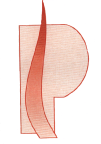 Međimurjeplin  d.o.o.ČAKOVEC, Obrtnička 4OIB  29035933600MB   1092707telefon: 040/ 396 – 279,  395 - 199telefax: 040/ 396 – 282Poslovni račun: 2340009-1116015148 PRIVREDNA BANKA ZAGREBwww. medjimurje-plin.hr